Placer le curseur de la souris au dessus d'un champ pour obtenir de l'aide (affichage de bulle d'aide).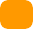 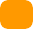 * : champ obligatoire (codes postaux : indiquer "99999" si pays étranger).Pour les dates inconnues, indiquer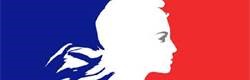 REPUBLIQUE FRANCAISE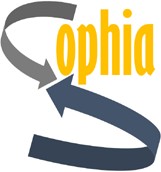 Ministère de la Défense"09/09/9999".CONFIDENTIEL PERSONNELCONTROLE ELEMENTAIRE AU RECRUTEMENTAttache de l'organisme demandeur* :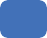 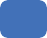 DPMM/SRMMotif de la demande* :(Renseignez précisément RECRUTEMENT ENEle motif de la demande)N° de demande* : Qualité* : CFNom* :Prénom* :Date* :N° de téléphone* :Nom (de jeune fille pour les femmes mariées)* : 	Prénom(s)* : Identifiant défense : 	Date de naissance* :	Sexe* :	M	F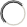 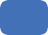 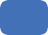 Pays* : 	Code postal* :Ville* :  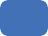 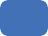 Nationalité actuelle* :	 Nationalité à la naissance* :	Autre nationalité 1* :	 Autre nationalité 2 : 	Année d'acquisition de la nationalité française :5	Domicile actuel.Année d'arrivée en FRANCE :Depuis le* :	Commune * : Pays* :h Code postal* :N°, rue * : N° de téléphone :  	Email :  Pays : N°, rue :	 Code postal :Commune :Du :	Au :Utilisez-vous des réseaux sociaux ? (cocher la case correspondante)OUI	NON	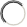 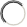 Si oui, à quelle fréquence les utilisez-vous ?Rarement         Occasionnellement	Souvent       Très souvent	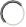 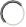 Quel(s) réseau(x) utilisez-vous ?Utilisez-vous d'autres numéros de téléphone ou adresses emails que ceux mentionnés précédemment ?Je soussigné(e) (nom, prénom)* :	Reconnais être informé(e) :du caractère obligatoire des réponses qui me sont demandées ;de ce que je dispose d'un droit d'accès et de rectification, en application des articles 34 et suivants de la loi n° 78-17 du 6 janvier 1978 relative à l'informatique aux fichiers et aux libertés que je pourrai exercer auprès des services du haut fonctionnaire de défense et de sécurité du ministère de la défense ;que les informations recueillies font l'objet d'un traitement informatique destiné à la gestion de la protection du secret de la défense nationale ;que les destinataires des données de ce traitement sont, en fonction de leurs attributions et dans la limite du besoin d'en connaître, les services du haut fonctionnaire de défense et de sécurité du ministère de la défense.Certifie l'exactitude des renseignements que j'ai fournis.Lieu* : Date* SignatureFormulaire modèle : V 5.0Novembre 2021 - Compatibilité : Acrobat Reader V8, V9, 10 et XI - SOPHIA. SOPHIA est un système d'information conçu pour assurer la sécurité des informations échangées par voie électronique conformément, notamment, aux dispositions de l'article 9 de l'ordonnance n°2005-1516 du 8 décembre 2005 relative aux échanges électroniques entre les usagers et les autorités administratives ainsi qu'entre les autorités administratives.Père / Parent 1Père / Parent 1Père / Parent 1Père / Parent 1Père / Parent 1Père / Parent 1Mère / Parent 2 (nom de jeune fille pour les femmes mariées)Mère / Parent 2 (nom de jeune fille pour les femmes mariées)Mère / Parent 2 (nom de jeune fille pour les femmes mariées)Mère / Parent 2 (nom de jeune fille pour les femmes mariées)Mère / Parent 2 (nom de jeune fille pour les femmes mariées)Mère / Parent 2 (nom de jeune fille pour les femmes mariées)Mère / Parent 2 (nom de jeune fille pour les femmes mariées)Conjoint ou concubin(e)Personne qui, vivant ou non sous le même toit que lapersonne objet de la présente demande de contrôle élémentaire, partage, de manière permanente ou non, sa vie (mariage, PACS, concubinage, autre...) à la date de cette demande (nom de jeune fille pour les femmes mariées).Cocher si sans objetConjoint ou concubin(e)Personne qui, vivant ou non sous le même toit que lapersonne objet de la présente demande de contrôle élémentaire, partage, de manière permanente ou non, sa vie (mariage, PACS, concubinage, autre...) à la date de cette demande (nom de jeune fille pour les femmes mariées).Cocher si sans objetConjoint ou concubin(e)Personne qui, vivant ou non sous le même toit que lapersonne objet de la présente demande de contrôle élémentaire, partage, de manière permanente ou non, sa vie (mariage, PACS, concubinage, autre...) à la date de cette demande (nom de jeune fille pour les femmes mariées).Cocher si sans objetConjoint ou concubin(e)Personne qui, vivant ou non sous le même toit que lapersonne objet de la présente demande de contrôle élémentaire, partage, de manière permanente ou non, sa vie (mariage, PACS, concubinage, autre...) à la date de cette demande (nom de jeune fille pour les femmes mariées).Cocher si sans objetConjoint ou concubin(e)Personne qui, vivant ou non sous le même toit que lapersonne objet de la présente demande de contrôle élémentaire, partage, de manière permanente ou non, sa vie (mariage, PACS, concubinage, autre...) à la date de cette demande (nom de jeune fille pour les femmes mariées).Cocher si sans objetConjoint ou concubin(e)Personne qui, vivant ou non sous le même toit que lapersonne objet de la présente demande de contrôle élémentaire, partage, de manière permanente ou non, sa vie (mariage, PACS, concubinage, autre...) à la date de cette demande (nom de jeune fille pour les femmes mariées).Cocher si sans objetConjoint ou concubin(e)Personne qui, vivant ou non sous le même toit que lapersonne objet de la présente demande de contrôle élémentaire, partage, de manière permanente ou non, sa vie (mariage, PACS, concubinage, autre...) à la date de cette demande (nom de jeune fille pour les femmes mariées).Cocher si sans objetNom (le cas échéant, indiquer la mention "INCONNU")*Prénom(s)*Date de naissance (sauf si inconnu)*Pays de naissance*Code postal du lieu de naissance*Lieu de naissance*Année d'arrivée en FranceNationalité actuelle*Autre nationalitéAnnée d'acquisition de la nationalité françaiseAdresse du domicile actuel ou du dernierdomicileSi décédé(e) préciser la date dudécèsAdresse du domicile actuel ou du dernierdomicilePays*Adresse du domicile actuel ou du dernierdomicileCode postal*Adresse du domicile actuel ou du dernierdomicileCommune*Adresse du domicile actuel ou du dernierdomicileN° et rue*ProfessionProfessionNom du réseauNom du réseauPseudo utiliséttAutre :(précisez le nom)Autre :(précisez le nom)Autre :(précisez le nom)Autre :(précisez le nom)Adresse emailNuméro de téléphone